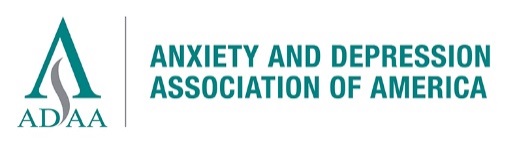 Donation FormADAA’s mission is to promote the prevention, treatment, and cure of anxiety, depression and co-occurring disorders through education, practice, and research.Please accept my contribution to support ADAA:☐$50  ☐$100  ☐$250  ☐$1,000  ☐$2,500  ☐ Other: $_____   	☐Please make my gift anonymous☐ This gift is a Memorial/Honorarium: (please note that the minimum donation amount for an honorary/memorial gift is $10.00)Donation amount: ☐$50  ☐$100  ☐$250  ☐$1,000  ☐$2,500 ☐ Other: $_____   In Memory of/In Honor of: (Name):  _____________________________Family Notification (Please provide the name and address of the individual or family member(s) you would like us to notify of your donation.): Name: ___________________________________Address: _____________________________________________________________________Message: (If you would like to include a message to the family or individual, please include it in the text box provided and we will add your message with the notification)Your Contact Information:Name ______________________________________________________________________________Address _____________________________________________________________________________City _______________________________________ State/Province ___________ ZIP ______________E-mail ________________________________________                   Phone ________________________☐ Yes, please add me to your email list 	                         Method of Payment Checks must be in USD and payable to ADAA: ☐ Check #__________                                      ☐ VISA    ☐ MasterCard                                    ($35.00 charge for returned checks)                               ADAA does not accept American Express or Discover. Credit card # ________________________________ Expires    Date _____________RETURN THIS FORM:E-mail: donations@adaa.org (Download this form, fill it out, send as an e-mail attachment.) Mail: ADAA, 8701 Georgia Avenue, Suite 412, Silver Spring, MD 20910You may also donate online at www.adaa.org. Thank you!    Retain this portion as a receipt for tax purposes.    Donation to Anxiety and Depression Association of America (ADAA) on _____________(date)Amount $____________  Check #________   ☐ VISA    ☐ MasterCard                                     ADAA is a 501(c)(3) nonprofit association. The IRS requires us to inform you that no products or services were given in return for your contribution. 